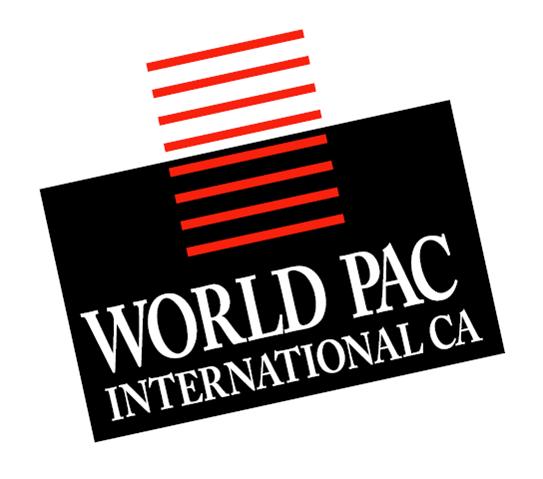 Product specification Sun NetNetting size information: Net size: 18- R- 5 Size 18, square 2.5 cm X 1,5 cm50 metres per roll – 10 rolls per caseCountry of origin: MalaysiaAll rubber thread used in production is only from Malaysian origin.  All yarns used for production is from Malaysian, South Korean or Taiwanese origin. No raw material from Chinese origin is used in our products.   Composition of netting: cotton, rubber Maximum cooking temperature: 150 degree Celsius. CFIA approval date: 09-09-2011 World Pac Int. Canada 220 Broad st. E suite 116  Dunnville , On NA1 1G2September 2011                                                                                                                     Sun Net specifiations